>  Rest / Work  > *Experienced judges  > Come back 5 min before the heat. > Come back for judging without being hungry, thirsty, cold and ready to concentrate.  > Be silent, concentrate, compare.  Head judge: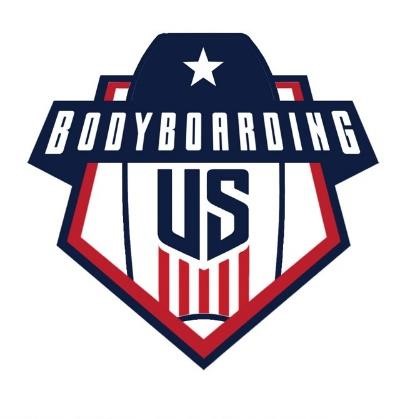 JUDGES 1  2 3 4 5 6 7 8 9 10 11 12 13 14 15 16 17 18.. ①* W W W R W W W R W W W R W W W R W W ② W W R W W W R W W W R W W W R W W W ③* W R W W W R W W W R W W W R W W W R ④ R W W W R W W W R W W W R W W W R W 